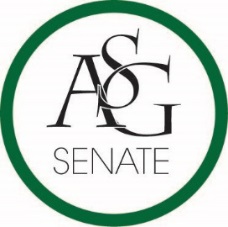 Senate AgendaFebruary 21st , 2017Willard J. Walker Hall Room 427, 6:00 PMCall to OrderRoll CallApproval of the MinutesSpecial OrdersReports (5 minutes each)Special ReportsAdvisor, Michael McAllisterGraduate Assistants, Katherine Selman and Katie MartensPresident, Connor FlocksVice-President, Maggie BentonTreasurer, Shelby CormackSecretary, Jase RapertChief Justice, Cory EnglishGSC Speaker, Scout JohnsonCabinet ReportsChief of Staff, Taylor FarrDirector of Campus Life, Andrew CounceFLF Coordinator, Kyle WardChair of the Senate, Will WatkinsAppointments, Nominations, and ElectionsASG Committee Appointments, Andrew CouncePublic Comment (3 at 2 minutes each)Old BusinessASG Joint Resolution No. 8- Campus Sexual Violence Survey ActAuthor(s): GSC Representative Samantha Baker, ASG Senator Sarah Kueter, GSC President Scout JohnsonSponsor(s): GSC Representative Johnathan Blanchard, GSC Vice Speaker Arley Ward, GSC Secretary Garrett Jeter, GSC Marketing and External Affairs Co-Director Rachel GernerASG Joint Bill No. 7- ASG Equal Representation Act of 2017Author(s): ASG President Connor Flocks, ASG Vice President Maggie Benton, ASG Treasurer Shelby Cormack, ASG Secretary Jase Rapert, ASG Chief of Staff Taylor Farr, Sen. Spencer Bone, Sen. Trevor Villines, Sen. Clay SmithSponsor(s): Director of Campus Life Andrew Counce, Chair of Senate Will Watkins, Senator Courtney Brooks, Senator Daniel Allen, Senator Abby Sikes, Senator Dotty Fries, Senator Danielle Zapata, Senator Brandon Davis, Senator Moses Agare, Senator Coy Lewis, Senator Elliott Cole, Senator Boyd Kennemer, Senator Taylor Hill, Senator Christine Carroll, Senator Scott Sims, Senator Jesse Kloss, Senator Blake Barron, Senator Blake Flemister, Senator Nabil Bhimani, Senator Luke Humphrey, Senator Colman Betler, Senator JP Gairhan, Senator William Neely, Senator Drew Dorsey, Senator Scottie Taylor, Senator Chris Troupe, Senator Riley McGill, Senator Kevin Sacks, Senator Jacob BooneNew BusinessASG Senate Bill No. 7- Clearstream Waste Disposal Receptacle Funding BillAuthor(s): Senator Colman Betler, Senator Scott SimsSponsor(s): Senator Aaron Smiley, Senator Andrew Wright, Senator Hannah White, Senator Jacob Boone, Senator Luke Humphrey, Senator Trevor VillinesASG Joint Resolution No. 5- Resolution to Promote Awareness of Veteran’s Educational Issues Authors: ASG Director of Veterans Affairs Triston Cross, ASG Senator Clay Smith, GSC Representative Garrett Jeter ASG Senate Resolution No. 12- Lot 17 LightingAuthor(s): Senator Christine Carroll & Senator J.P. GairhanSponsor(s): Director of Campus Life Andrew Counce, Director of Parking and Transit Tristan Locke, Senator Colman Betler, Senator Spencer Bone, Senator Daniel Allen, Senator William Neely, Senator Brandon Davis, Senator Scott Sims, Senator Nabil Bhimani, Senator Coy Lewis, Senator Taylor Hill, Senator Abel Soster, Senator Aaron Smiley, Senator Ashley Goodwin, Senator Dani Zapata, Senator Scottie Taylor, Senator Blake Barron, Senator Jesse KlossAnnouncements  Adjournment